COMPASS WORKSHEET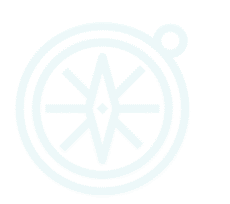 1 Describe your GE-/ change measure1 Describe your GE-/ change measure2. Examine your measure in the light of these questionsCreativeDoes it challenge the status quo? The institution? Is it visionary in your context?Does it bring or create something new? 
Does it bring about a qualitative lift?  2. Examine your measure in the light of these questionsOpenIs it transparent to others? Can it be analysed from different perspectives?Is it possible to discuss pros and cons?Is it participatory? Is it accessible? Do all groups and individuals have a voice?2. Examine your measure in the light of these questionsMitigatingDoes it successfully eliminate or reduce bias? Is it non-discriminatory? Does it challenge stereotypes and norms?Is it meaningful and mindful? 2. Examine your measure in the light of these questionsProcessualDoes it focus on processes and procedures? Does it inspire to action? Does it focus on practice and operation, on doing something?Is it functional?2. Examine your measure in the light of these questionsAccountableIs it just and fair?Is it responsible? Does it comply with national and international regulations, charters and codes?Is leadership responsibility clear and explicit? Do leaders act according to their responsibility?Are there measures in place that track and follow-up on progress and developments?2. Examine your measure in the light of these questionsSMART – see separate worksheet 2. Examine your measure in the light of these questionsSustainable Is it reproducible? Is it systemic? Does it take its context into account?Does it use resources in ways that do not deplete them?Is it self-generative? 3. Revise your GE/change measure based on the above analyses – any adjustments? 3. Revise your GE/change measure based on the above analyses – any adjustments? 